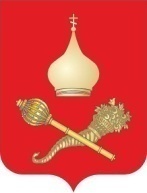 РОССИЙСКАЯ ФЕДЕРАЦИЯРОСТОВСКАЯ ОБЛАСТЬТАЦИНСКИЙ РАЙОНМУНИЦИПАЛЬНОЕ ОБРАЗОВАНИЕ«ЕРМАКОВСКОЕ СЕЛЬСКОЕ ПОСЕЛЕНИЕ»АДМИНИСТРАЦИЯ  ЕРМАКОВСКОГО СЕЛЬСКОГО  ПОСЕЛЕНИЯ                                                         П О С Т А Н О В Л Е Н И Е  6  февраля 2019 года                  № 15                            ст. ЕрмаковскаяО разработке проекта по внесению изменений в правила землепользованияи застройки  муниципального образования«Ермаковское сельское  поселение»Тацинского района Ростовской областиВ соответствии с  Градостроительным кодексом Российской Федерации от 29 декабря 2004 года № 190-ФЗ, Федеральным законом от 06 октября 2003 года № 131-ФЗ «Об общих принципах организации местного самоуправления в РФ», Областным законом Ростовской области от 14 января 2008 года № 853-3C «О градостроительной деятельности в Ростовской области», Уставом муниципального образования «Ермаковское сельское поселение», в целях создания условий для устойчивого развития территории муниципального образования, сохранения окружающей среды и объектов культурного наследия, создания условий для планировки территорий муниципального образования, обеспечения прав и законных интересов физических и юридических лиц,                                                                    ПОСТАНОВЛЯЮ:      1. Разработать проект внесения изменений в правила землепользования и     застройки муниципального бразования «Ермаковское сельское  поселение» Тацинского района Ростовской области.      2. Исполнителя проектных работ определить в соответствии с Федеральным законом от 05.04.2013 № 44-ФЗ «О контрактной системе в сфере закупок товаров, работ, услуг для обеспечения государственных и муниципальных нужд».        3. Постановление подлежит опубликованию в установленном порядке.        4. Настоящее постановление  вступает в силу со дня его официального опубликования.      5.Контроль за исполнением  постановления оставляю за собой.                     И.о. главы АдминистрацииЕрмаковского сельского поселения                                В.В.Сапожникова